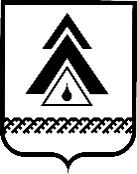 АДМИНИСТРАЦИЯ Нижневартовского РайонаХанты-Мансийского автономного округа – ЮгрыДЕПАРТАМЕНТ ФИНАНСОВП Р И К А ЗОт «24» мая 2023 г.                                                                                           № 85        г. Нижневартовск									О внесении изменений в приложение к приказу департамента финансов администрации района от 22.01.2021 № 12 «Об утверждении порядка учета департаментом финансов администрации Нижневартовского района бюджетных и денежных обязательств получателей средств бюджетаНижневартовского района»В соответствии со статьей 219 Бюджетного кодекса Российской Федерации приказываю:1. Внести в приложение к приказу департамента финансов от 22.01.2021 № 12 «Об утверждении порядка учета департаментом финансов администрации Нижневартовского района бюджетных и денежных обязательств получателей средств бюджета Нижневартовского района» следующие изменения:1.1. Пункты 21, 22 раздела II изложить в новой редакции:«21. При внесении изменений в бюджетное обязательство (позицию бюджетного обязательства) в Управление казначейства предоставляется Информация в порядке, предусмотренном пунктом 13, 14 настоящего Порядка, с указыванием причины внесения изменений в графе «Примечание».В случае внесения изменений в бюджетное обязательство в части показателей, которые в соответствии с требованиями настоящего Порядка не подлежат проверке Управлением казначейства на соответствие документу-основанию, изменение к документу-основанию в Управление казначейства не представляется.В случае внесения изменений в бюджетное обязательство без внесения изменений в документ-основание, документ-основание в Управление казначейства повторно не представляется.При отсутствии возможности предоставления документов в электронном виде с применением электронной подписи, в Управление казначейства предоставляется Заявка на внесение изменений в бюджетное обязательство (по форме согласно приложению 4) - (далее – Заявка) на бумажном носителе.Управление казначейства в течение двух рабочих дней со дня получения Информации (или Заявки) осуществляет проверку в порядке, аналогичном предусмотренному пунктами 15, 16 настоящего Порядка, и оформляет результат проверки в порядке, аналогичном указанному в пунктах 17 -19 настоящего Порядка.При внесении изменений в бюджетное обязательство сумма уточняющего бюджетного обязательства не может быть меньше суммы документов исполнения уточняемого бюджетного обязательства.22. Для аннулирования неисполненной части бюджетного обязательства либо полного аннулирования бюджетного обязательства, поставленного на учет в департаменте финансов района, в связи с расторжением муниципального контракта (договора, иного договора, соглашения) Информация (или Заявка) предоставляется в Управление казначейства, в порядке, предусмотренном пунктами 13 - 14 настоящего Порядка.При аннулировании неисполненной части бюджетного обязательства Управление казначейства осуществляет проверку представленной Информации (или Заявки) в соответствии с требованиями, установленными в пунктах 15 - 16 настоящего Порядка.».1.2. Приложение 3 к порядку изложить в новой редакции, согласно приложению.2. Настоящий Приказ вступает в силу после подписания.3. Контроль за выполнением Приказа возложить на начальника управления казначейского исполнения бюджета департамента финансов администрации района С.Л. Кокотееву.Директор департамента                                                                         В.М. ЕфремоваПриложениек приказу департамента финансовадминистрации Нижневартовского районаот «24» мая 2023 года № 85«Приложение 3к Порядку учета департаментом финансовадминистрации Нижневартовского района бюджетных и денежных обязательствполучателей средств бюджетаНижневартовского районаПЕРЕЧЕНЬДОКУМЕНТОВ, НА ОСНОВАНИИ КОТОРЫХ ВОЗНИКАЮТ БЮДЖЕТНЫЕОБЯЗАТЕЛЬСТВА ПОЛУЧАТЕЛЕЙ БЮДЖЕТНЫХ СРЕДСТВ НИЖНЕВАРТОВСКОГО РАЙОНА, И ДОКУМЕНТОВ, ПОДТВЕРЖДАЮЩИХ ВОЗНИКНОВЕНИЕ ДЕНЕЖНЫХОБЯЗАТЕЛЬСТВ ПОЛУЧАТЕЛЕЙ БЮДЖЕТНЫХ СРЕДСТВ НИЖНЕВАРТОВСКОГО РАЙОНА                                                                                                                                                            ».№ п/пДокумент, на основании которого возникает бюджетное обязательство получателя бюджетных средств  Документ, подтверждающий возникновение денежного обязательства получателя бюджетных средств 1231.муниципальный контракт (договор), заключенный получателем бюджетных средств района и поселения на поставку товаров, выполнение работ, оказание услуг для обеспечения нужд Нижневартовского района, поселения, сведения о котором подлежат включению в определенный законодательством Российской Федерации о контрактной системе в сфере закупок товаров, работ, услуг для обеспечения государственных и муниципальных нужд реестр контрактов, заключенных заказчиками; муниципальный контракт (договор), заключенный получателем бюджетных средств района на поставку товаров, выполнение работ, оказание услуг, сведения о котором не подлежат включению в реестр контрактов; муниципальный контракт (договор), заключенный получателем средств бюджета поселения, на поставку товаров, выполнение работ, оказание услуг, сведения о котором не подлежат включению в реестр контрактов, заключенных на сумму, превышающую установленный Центральным банком Российской Федерации предельный размер расчетов наличными деньгами в Российской Федерации между юридическими лицами по одной сделке;муниципальный контракт (договор), заключенный муниципальным бюджетным учреждением района, поселения, на поставку товаров, выполнение работ, оказание услуг в части расходов, производимых за счет субсидий на иные цели, исполнительным документам и решениям налоговых органов;договор, заключенный муниципальным автономным учреждением, на поставку товаров, выполнение работ, оказание услуг, в части субсидий, не связанных с финансовым обеспечением выполнения муниципального задания, заключенных на сумму, превышающую установленный Центральным банком Российской Федерации предельный размер расчетов наличными деньгами в Российской Федерации между юридическими лицами по одной сделке.Документ о приемке товаров, выполненной работы (ее результатов), оказанной услуги, в том числе в электронной форме1.муниципальный контракт (договор), заключенный получателем бюджетных средств района и поселения на поставку товаров, выполнение работ, оказание услуг для обеспечения нужд Нижневартовского района, поселения, сведения о котором подлежат включению в определенный законодательством Российской Федерации о контрактной системе в сфере закупок товаров, работ, услуг для обеспечения государственных и муниципальных нужд реестр контрактов, заключенных заказчиками; муниципальный контракт (договор), заключенный получателем бюджетных средств района на поставку товаров, выполнение работ, оказание услуг, сведения о котором не подлежат включению в реестр контрактов; муниципальный контракт (договор), заключенный получателем средств бюджета поселения, на поставку товаров, выполнение работ, оказание услуг, сведения о котором не подлежат включению в реестр контрактов, заключенных на сумму, превышающую установленный Центральным банком Российской Федерации предельный размер расчетов наличными деньгами в Российской Федерации между юридическими лицами по одной сделке;муниципальный контракт (договор), заключенный муниципальным бюджетным учреждением района, поселения, на поставку товаров, выполнение работ, оказание услуг в части расходов, производимых за счет субсидий на иные цели, исполнительным документам и решениям налоговых органов;договор, заключенный муниципальным автономным учреждением, на поставку товаров, выполнение работ, оказание услуг, в части субсидий, не связанных с финансовым обеспечением выполнения муниципального задания, заключенных на сумму, превышающую установленный Центральным банком Российской Федерации предельный размер расчетов наличными деньгами в Российской Федерации между юридическими лицами по одной сделке.Акт о приемке выполненных работ1.муниципальный контракт (договор), заключенный получателем бюджетных средств района и поселения на поставку товаров, выполнение работ, оказание услуг для обеспечения нужд Нижневартовского района, поселения, сведения о котором подлежат включению в определенный законодательством Российской Федерации о контрактной системе в сфере закупок товаров, работ, услуг для обеспечения государственных и муниципальных нужд реестр контрактов, заключенных заказчиками; муниципальный контракт (договор), заключенный получателем бюджетных средств района на поставку товаров, выполнение работ, оказание услуг, сведения о котором не подлежат включению в реестр контрактов; муниципальный контракт (договор), заключенный получателем средств бюджета поселения, на поставку товаров, выполнение работ, оказание услуг, сведения о котором не подлежат включению в реестр контрактов, заключенных на сумму, превышающую установленный Центральным банком Российской Федерации предельный размер расчетов наличными деньгами в Российской Федерации между юридическими лицами по одной сделке;муниципальный контракт (договор), заключенный муниципальным бюджетным учреждением района, поселения, на поставку товаров, выполнение работ, оказание услуг в части расходов, производимых за счет субсидий на иные цели, исполнительным документам и решениям налоговых органов;договор, заключенный муниципальным автономным учреждением, на поставку товаров, выполнение работ, оказание услуг, в части субсидий, не связанных с финансовым обеспечением выполнения муниципального задания, заключенных на сумму, превышающую установленный Центральным банком Российской Федерации предельный размер расчетов наличными деньгами в Российской Федерации между юридическими лицами по одной сделке.Акт об оказании услуг1.муниципальный контракт (договор), заключенный получателем бюджетных средств района и поселения на поставку товаров, выполнение работ, оказание услуг для обеспечения нужд Нижневартовского района, поселения, сведения о котором подлежат включению в определенный законодательством Российской Федерации о контрактной системе в сфере закупок товаров, работ, услуг для обеспечения государственных и муниципальных нужд реестр контрактов, заключенных заказчиками; муниципальный контракт (договор), заключенный получателем бюджетных средств района на поставку товаров, выполнение работ, оказание услуг, сведения о котором не подлежат включению в реестр контрактов; муниципальный контракт (договор), заключенный получателем средств бюджета поселения, на поставку товаров, выполнение работ, оказание услуг, сведения о котором не подлежат включению в реестр контрактов, заключенных на сумму, превышающую установленный Центральным банком Российской Федерации предельный размер расчетов наличными деньгами в Российской Федерации между юридическими лицами по одной сделке;муниципальный контракт (договор), заключенный муниципальным бюджетным учреждением района, поселения, на поставку товаров, выполнение работ, оказание услуг в части расходов, производимых за счет субсидий на иные цели, исполнительным документам и решениям налоговых органов;договор, заключенный муниципальным автономным учреждением, на поставку товаров, выполнение работ, оказание услуг, в части субсидий, не связанных с финансовым обеспечением выполнения муниципального задания, заключенных на сумму, превышающую установленный Центральным банком Российской Федерации предельный размер расчетов наличными деньгами в Российской Федерации между юридическими лицами по одной сделке.Акт приема-передачи1.муниципальный контракт (договор), заключенный получателем бюджетных средств района и поселения на поставку товаров, выполнение работ, оказание услуг для обеспечения нужд Нижневартовского района, поселения, сведения о котором подлежат включению в определенный законодательством Российской Федерации о контрактной системе в сфере закупок товаров, работ, услуг для обеспечения государственных и муниципальных нужд реестр контрактов, заключенных заказчиками; муниципальный контракт (договор), заключенный получателем бюджетных средств района на поставку товаров, выполнение работ, оказание услуг, сведения о котором не подлежат включению в реестр контрактов; муниципальный контракт (договор), заключенный получателем средств бюджета поселения, на поставку товаров, выполнение работ, оказание услуг, сведения о котором не подлежат включению в реестр контрактов, заключенных на сумму, превышающую установленный Центральным банком Российской Федерации предельный размер расчетов наличными деньгами в Российской Федерации между юридическими лицами по одной сделке;муниципальный контракт (договор), заключенный муниципальным бюджетным учреждением района, поселения, на поставку товаров, выполнение работ, оказание услуг в части расходов, производимых за счет субсидий на иные цели, исполнительным документам и решениям налоговых органов;договор, заключенный муниципальным автономным учреждением, на поставку товаров, выполнение работ, оказание услуг, в части субсидий, не связанных с финансовым обеспечением выполнения муниципального задания, заключенных на сумму, превышающую установленный Центральным банком Российской Федерации предельный размер расчетов наличными деньгами в Российской Федерации между юридическими лицами по одной сделке.Справка-расчет или иной документ, являющийся основанием для оплаты неустойки1.муниципальный контракт (договор), заключенный получателем бюджетных средств района и поселения на поставку товаров, выполнение работ, оказание услуг для обеспечения нужд Нижневартовского района, поселения, сведения о котором подлежат включению в определенный законодательством Российской Федерации о контрактной системе в сфере закупок товаров, работ, услуг для обеспечения государственных и муниципальных нужд реестр контрактов, заключенных заказчиками; муниципальный контракт (договор), заключенный получателем бюджетных средств района на поставку товаров, выполнение работ, оказание услуг, сведения о котором не подлежат включению в реестр контрактов; муниципальный контракт (договор), заключенный получателем средств бюджета поселения, на поставку товаров, выполнение работ, оказание услуг, сведения о котором не подлежат включению в реестр контрактов, заключенных на сумму, превышающую установленный Центральным банком Российской Федерации предельный размер расчетов наличными деньгами в Российской Федерации между юридическими лицами по одной сделке;муниципальный контракт (договор), заключенный муниципальным бюджетным учреждением района, поселения, на поставку товаров, выполнение работ, оказание услуг в части расходов, производимых за счет субсидий на иные цели, исполнительным документам и решениям налоговых органов;договор, заключенный муниципальным автономным учреждением, на поставку товаров, выполнение работ, оказание услуг, в части субсидий, не связанных с финансовым обеспечением выполнения муниципального задания, заключенных на сумму, превышающую установленный Центральным банком Российской Федерации предельный размер расчетов наличными деньгами в Российской Федерации между юридическими лицами по одной сделке.Счет1.муниципальный контракт (договор), заключенный получателем бюджетных средств района и поселения на поставку товаров, выполнение работ, оказание услуг для обеспечения нужд Нижневартовского района, поселения, сведения о котором подлежат включению в определенный законодательством Российской Федерации о контрактной системе в сфере закупок товаров, работ, услуг для обеспечения государственных и муниципальных нужд реестр контрактов, заключенных заказчиками; муниципальный контракт (договор), заключенный получателем бюджетных средств района на поставку товаров, выполнение работ, оказание услуг, сведения о котором не подлежат включению в реестр контрактов; муниципальный контракт (договор), заключенный получателем средств бюджета поселения, на поставку товаров, выполнение работ, оказание услуг, сведения о котором не подлежат включению в реестр контрактов, заключенных на сумму, превышающую установленный Центральным банком Российской Федерации предельный размер расчетов наличными деньгами в Российской Федерации между юридическими лицами по одной сделке;муниципальный контракт (договор), заключенный муниципальным бюджетным учреждением района, поселения, на поставку товаров, выполнение работ, оказание услуг в части расходов, производимых за счет субсидий на иные цели, исполнительным документам и решениям налоговых органов;договор, заключенный муниципальным автономным учреждением, на поставку товаров, выполнение работ, оказание услуг, в части субсидий, не связанных с финансовым обеспечением выполнения муниципального задания, заключенных на сумму, превышающую установленный Центральным банком Российской Федерации предельный размер расчетов наличными деньгами в Российской Федерации между юридическими лицами по одной сделке.Счет-фактура1.муниципальный контракт (договор), заключенный получателем бюджетных средств района и поселения на поставку товаров, выполнение работ, оказание услуг для обеспечения нужд Нижневартовского района, поселения, сведения о котором подлежат включению в определенный законодательством Российской Федерации о контрактной системе в сфере закупок товаров, работ, услуг для обеспечения государственных и муниципальных нужд реестр контрактов, заключенных заказчиками; муниципальный контракт (договор), заключенный получателем бюджетных средств района на поставку товаров, выполнение работ, оказание услуг, сведения о котором не подлежат включению в реестр контрактов; муниципальный контракт (договор), заключенный получателем средств бюджета поселения, на поставку товаров, выполнение работ, оказание услуг, сведения о котором не подлежат включению в реестр контрактов, заключенных на сумму, превышающую установленный Центральным банком Российской Федерации предельный размер расчетов наличными деньгами в Российской Федерации между юридическими лицами по одной сделке;муниципальный контракт (договор), заключенный муниципальным бюджетным учреждением района, поселения, на поставку товаров, выполнение работ, оказание услуг в части расходов, производимых за счет субсидий на иные цели, исполнительным документам и решениям налоговых органов;договор, заключенный муниципальным автономным учреждением, на поставку товаров, выполнение работ, оказание услуг, в части субсидий, не связанных с финансовым обеспечением выполнения муниципального задания, заключенных на сумму, превышающую установленный Центральным банком Российской Федерации предельный размер расчетов наличными деньгами в Российской Федерации между юридическими лицами по одной сделке.    Товарная накладная 1.муниципальный контракт (договор), заключенный получателем бюджетных средств района и поселения на поставку товаров, выполнение работ, оказание услуг для обеспечения нужд Нижневартовского района, поселения, сведения о котором подлежат включению в определенный законодательством Российской Федерации о контрактной системе в сфере закупок товаров, работ, услуг для обеспечения государственных и муниципальных нужд реестр контрактов, заключенных заказчиками; муниципальный контракт (договор), заключенный получателем бюджетных средств района на поставку товаров, выполнение работ, оказание услуг, сведения о котором не подлежат включению в реестр контрактов; муниципальный контракт (договор), заключенный получателем средств бюджета поселения, на поставку товаров, выполнение работ, оказание услуг, сведения о котором не подлежат включению в реестр контрактов, заключенных на сумму, превышающую установленный Центральным банком Российской Федерации предельный размер расчетов наличными деньгами в Российской Федерации между юридическими лицами по одной сделке;муниципальный контракт (договор), заключенный муниципальным бюджетным учреждением района, поселения, на поставку товаров, выполнение работ, оказание услуг в части расходов, производимых за счет субсидий на иные цели, исполнительным документам и решениям налоговых органов;договор, заключенный муниципальным автономным учреждением, на поставку товаров, выполнение работ, оказание услуг, в части субсидий, не связанных с финансовым обеспечением выполнения муниципального задания, заключенных на сумму, превышающую установленный Центральным банком Российской Федерации предельный размер расчетов наличными деньгами в Российской Федерации между юридическими лицами по одной сделке.Универсальный передаточный документ1.муниципальный контракт (договор), заключенный получателем бюджетных средств района и поселения на поставку товаров, выполнение работ, оказание услуг для обеспечения нужд Нижневартовского района, поселения, сведения о котором подлежат включению в определенный законодательством Российской Федерации о контрактной системе в сфере закупок товаров, работ, услуг для обеспечения государственных и муниципальных нужд реестр контрактов, заключенных заказчиками; муниципальный контракт (договор), заключенный получателем бюджетных средств района на поставку товаров, выполнение работ, оказание услуг, сведения о котором не подлежат включению в реестр контрактов; муниципальный контракт (договор), заключенный получателем средств бюджета поселения, на поставку товаров, выполнение работ, оказание услуг, сведения о котором не подлежат включению в реестр контрактов, заключенных на сумму, превышающую установленный Центральным банком Российской Федерации предельный размер расчетов наличными деньгами в Российской Федерации между юридическими лицами по одной сделке;муниципальный контракт (договор), заключенный муниципальным бюджетным учреждением района, поселения, на поставку товаров, выполнение работ, оказание услуг в части расходов, производимых за счет субсидий на иные цели, исполнительным документам и решениям налоговых органов;договор, заключенный муниципальным автономным учреждением, на поставку товаров, выполнение работ, оказание услуг, в части субсидий, не связанных с финансовым обеспечением выполнения муниципального задания, заключенных на сумму, превышающую установленный Центральным банком Российской Федерации предельный размер расчетов наличными деньгами в Российской Федерации между юридическими лицами по одной сделке.Платежное поручение1.муниципальный контракт (договор), заключенный получателем бюджетных средств района и поселения на поставку товаров, выполнение работ, оказание услуг для обеспечения нужд Нижневартовского района, поселения, сведения о котором подлежат включению в определенный законодательством Российской Федерации о контрактной системе в сфере закупок товаров, работ, услуг для обеспечения государственных и муниципальных нужд реестр контрактов, заключенных заказчиками; муниципальный контракт (договор), заключенный получателем бюджетных средств района на поставку товаров, выполнение работ, оказание услуг, сведения о котором не подлежат включению в реестр контрактов; муниципальный контракт (договор), заключенный получателем средств бюджета поселения, на поставку товаров, выполнение работ, оказание услуг, сведения о котором не подлежат включению в реестр контрактов, заключенных на сумму, превышающую установленный Центральным банком Российской Федерации предельный размер расчетов наличными деньгами в Российской Федерации между юридическими лицами по одной сделке;муниципальный контракт (договор), заключенный муниципальным бюджетным учреждением района, поселения, на поставку товаров, выполнение работ, оказание услуг в части расходов, производимых за счет субсидий на иные цели, исполнительным документам и решениям налоговых органов;договор, заключенный муниципальным автономным учреждением, на поставку товаров, выполнение работ, оказание услуг, в части субсидий, не связанных с финансовым обеспечением выполнения муниципального задания, заключенных на сумму, превышающую установленный Центральным банком Российской Федерации предельный размер расчетов наличными деньгами в Российской Федерации между юридическими лицами по одной сделке.Сведения о неиспользованных остатках целевых субсидий, предоставленных муниципальному бюджетному, автономному учреждению1.муниципальный контракт (договор), заключенный получателем бюджетных средств района и поселения на поставку товаров, выполнение работ, оказание услуг для обеспечения нужд Нижневартовского района, поселения, сведения о котором подлежат включению в определенный законодательством Российской Федерации о контрактной системе в сфере закупок товаров, работ, услуг для обеспечения государственных и муниципальных нужд реестр контрактов, заключенных заказчиками; муниципальный контракт (договор), заключенный получателем бюджетных средств района на поставку товаров, выполнение работ, оказание услуг, сведения о котором не подлежат включению в реестр контрактов; муниципальный контракт (договор), заключенный получателем средств бюджета поселения, на поставку товаров, выполнение работ, оказание услуг, сведения о котором не подлежат включению в реестр контрактов, заключенных на сумму, превышающую установленный Центральным банком Российской Федерации предельный размер расчетов наличными деньгами в Российской Федерации между юридическими лицами по одной сделке;муниципальный контракт (договор), заключенный муниципальным бюджетным учреждением района, поселения, на поставку товаров, выполнение работ, оказание услуг в части расходов, производимых за счет субсидий на иные цели, исполнительным документам и решениям налоговых органов;договор, заключенный муниципальным автономным учреждением, на поставку товаров, выполнение работ, оказание услуг, в части субсидий, не связанных с финансовым обеспечением выполнения муниципального задания, заключенных на сумму, превышающую установленный Центральным банком Российской Федерации предельный размер расчетов наличными деньгами в Российской Федерации между юридическими лицами по одной сделке.Сведения об операциях с целевыми субсидиями, бюджетными инвестициями, предоставленными муниципальному бюджетному, автономному учреждению1.муниципальный контракт (договор), заключенный получателем бюджетных средств района и поселения на поставку товаров, выполнение работ, оказание услуг для обеспечения нужд Нижневартовского района, поселения, сведения о котором подлежат включению в определенный законодательством Российской Федерации о контрактной системе в сфере закупок товаров, работ, услуг для обеспечения государственных и муниципальных нужд реестр контрактов, заключенных заказчиками; муниципальный контракт (договор), заключенный получателем бюджетных средств района на поставку товаров, выполнение работ, оказание услуг, сведения о котором не подлежат включению в реестр контрактов; муниципальный контракт (договор), заключенный получателем средств бюджета поселения, на поставку товаров, выполнение работ, оказание услуг, сведения о котором не подлежат включению в реестр контрактов, заключенных на сумму, превышающую установленный Центральным банком Российской Федерации предельный размер расчетов наличными деньгами в Российской Федерации между юридическими лицами по одной сделке;муниципальный контракт (договор), заключенный муниципальным бюджетным учреждением района, поселения, на поставку товаров, выполнение работ, оказание услуг в части расходов, производимых за счет субсидий на иные цели, исполнительным документам и решениям налоговых органов;договор, заключенный муниципальным автономным учреждением, на поставку товаров, выполнение работ, оказание услуг, в части субсидий, не связанных с финансовым обеспечением выполнения муниципального задания, заключенных на сумму, превышающую установленный Центральным банком Российской Федерации предельный размер расчетов наличными деньгами в Российской Федерации между юридическими лицами по одной сделке.Иной документ, подтверждающий возникновение денежного обязательства согласно муниципальному контракту.2.Соглашение о предоставлении из бюджета района бюджету поселения района субсидии, иного межбюджетного трансфертаГрафик перечисления, предусмотренный соглашением о предоставлении субсидии, иного межбюджетного трансферта2.Соглашение о предоставлении из бюджета района бюджету поселения района субсидии, иного межбюджетного трансфертаИнформация к платежному поручению на перечисление субсидий, иного межбюджетного трансферта из бюджета района бюджету поселения района субсидии, иного межбюджетного трансферта под фактическую потребность2.Соглашение о предоставлении из бюджета района бюджету поселения района субсидии, иного межбюджетного трансфертаПлатежное поручение 3.Соглашение (договор) о предоставлении бюджетному и автономному учреждению субсидии на иные целиПлатежное поручение3.Соглашение (договор) о предоставлении бюджетному и автономному учреждению субсидии на иные целиГрафик перечисления, предусмотренный соглашением о предоставлении субсидии4.Соглашение (договор) о предоставлении из бюджета района, поселения субсидий юридическим лицам - производителям товаров (работ, услуг), некоммерческим организациям, не являющимся муниципальными учреждениями Нижневартовского районаАкт о приемке выполненных работ 4.Соглашение (договор) о предоставлении из бюджета района, поселения субсидий юридическим лицам - производителям товаров (работ, услуг), некоммерческим организациям, не являющимся муниципальными учреждениями Нижневартовского районаАкт об оказании услуг 4.Соглашение (договор) о предоставлении из бюджета района, поселения субсидий юридическим лицам - производителям товаров (работ, услуг), некоммерческим организациям, не являющимся муниципальными учреждениями Нижневартовского районаАкт приема-передачи 4.Соглашение (договор) о предоставлении из бюджета района, поселения субсидий юридическим лицам - производителям товаров (работ, услуг), некоммерческим организациям, не являющимся муниципальными учреждениями Нижневартовского районаСчет4.Соглашение (договор) о предоставлении из бюджета района, поселения субсидий юридическим лицам - производителям товаров (работ, услуг), некоммерческим организациям, не являющимся муниципальными учреждениями Нижневартовского районаСчет - фактура4.Соглашение (договор) о предоставлении из бюджета района, поселения субсидий юридическим лицам - производителям товаров (работ, услуг), некоммерческим организациям, не являющимся муниципальными учреждениями Нижневартовского районаСправка-расчет или иной документ, являющийся основанием для оплаты неустойки4.Соглашение (договор) о предоставлении из бюджета района, поселения субсидий юридическим лицам - производителям товаров (работ, услуг), некоммерческим организациям, не являющимся муниципальными учреждениями Нижневартовского районаПлатежное поручение4.Соглашение (договор) о предоставлении из бюджета района, поселения субсидий юридическим лицам - производителям товаров (работ, услуг), некоммерческим организациям, не являющимся муниципальными учреждениями Нижневартовского районаИной документ5.Соглашение (договор) о предоставлении грантов в форме субсидий юридическому лицу, индивидуальному предпринимателю или физическому лицу, условиями предоставления которых не установлено требование о последующем подтверждении их использованияПлатежное поручение5.Соглашение (договор) о предоставлении грантов в форме субсидий юридическому лицу, индивидуальному предпринимателю или физическому лицу, условиями предоставления которых не установлено требование о последующем подтверждении их использованияРешение главного распорядителя средств бюджета о предоставлении грантов в форме субсидий.5.Соглашение (договор) о предоставлении грантов в форме субсидий юридическому лицу, индивидуальному предпринимателю или физическому лицу, условиями предоставления которых не установлено требование о последующем подтверждении их использованияИной документ.6.Исполнительный документ (исполнительный лист, судебный приказ)Информация о дате ежемесячной выплаты по исполнительному документу, предусматривающему выплаты периодического характера6.Исполнительный документ (исполнительный лист, судебный приказ)Исполнительный документ6.Исполнительный документ (исполнительный лист, судебный приказ)Уведомление о поступлении исполнительного документа6.Исполнительный документ (исполнительный лист, судебный приказ)Информация об источнике образования задолженности и о кодах бюджетной классификации Российской Федерации, по которым должны быть произведены расходы местного бюджета по исполнению исполнительного документа применительно к бюджетной классификации Российской Федерации текущего финансового года6.Исполнительный документ (исполнительный лист, судебный приказ)Платежное поручение6.Исполнительный документ (исполнительный лист, судебный приказ)Иной документ7.Решение налогового органа о взыскании налога, сбора, пеней и штрафовРешение налогового органа7.Решение налогового органа о взыскании налога, сбора, пеней и штрафовПлатежное поручение7.Решение налогового органа о взыскании налога, сбора, пеней и штрафов              Уведомление о поступлении решения налогового органа7.Решение налогового органа о взыскании налога, сбора, пеней и штрафовИной документ8.Иной документ, в соответствии с которым возникает бюджетное обязательство.Первичные учетные документы (без предоставления в Управление казначейства) 8.Иной документ, в соответствии с которым возникает бюджетное обязательство.Платежное поручение